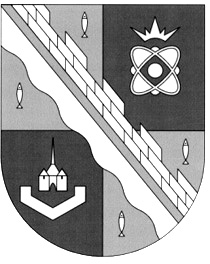 администрация МУНИЦИПАЛЬНОГО ОБРАЗОВАНИЯ                                        СОСНОВОБОРСКИЙ ГОРОДСКОЙ ОКРУГ  ЛЕНИНГРАДСКОЙ ОБЛАСТИпостановлениеот 12/04/2018 № 866О внесении изменений в постановление администрации Сосновоборского городского округа от 30.10.2014 № 2475 «О координационном совете по вопросам развития малого и среднего предпринимательства на территории Сосновоборского городского округа»В связи с организационно-штатными изменениями в администрации Сосновоборского городского округа, администрация Сосновоборского городского округа п о с т а н о в л я е т:1. Внести изменения в постановление администрации Сосновоборского городского округа от 30.10.2014 № 2475 «О координационном совете по вопросам развития малого и среднего предпринимательства на территории Сосновоборского городского округа» (с изменениями от 26.06.2017 № 1455):1.1. Вывести из состава координационного совета по вопросам развития малого и среднего предпринимательства на территории Сосновоборского городского округа  (далее – Координационный совет) Невскую Е.И.1.2. Ввести в состав Координационного совета экономиста структурного подразделения «Бухгалтерско-экономическая служба» МКУ «ЦАХО» Сластихину Анастасию Олеговну.2. Назначить Сластихину А.О. секретарем Координационного совета. 3. Общему отделу администрации (Баскакова К.Л.) обнародовать настоящее постановление на электронном сайте городской газеты «Маяк».4. Пресс-центру администрации (Никитина В.Г.) разместить настоящее постановление на официальном сайте администрации Сосновоборского городского округа.5. Настоящее постановление вступает в силу со дня официального обнародования.6. Контроль за исполнением настоящего постановления возложить на первого заместителя главы администрации Подрезова В.Е.Глава администрации Сосновоборского городского округа					     В.Б.СадовскийИсп. Булатова Т.Е. (ОЭР), ЛЕ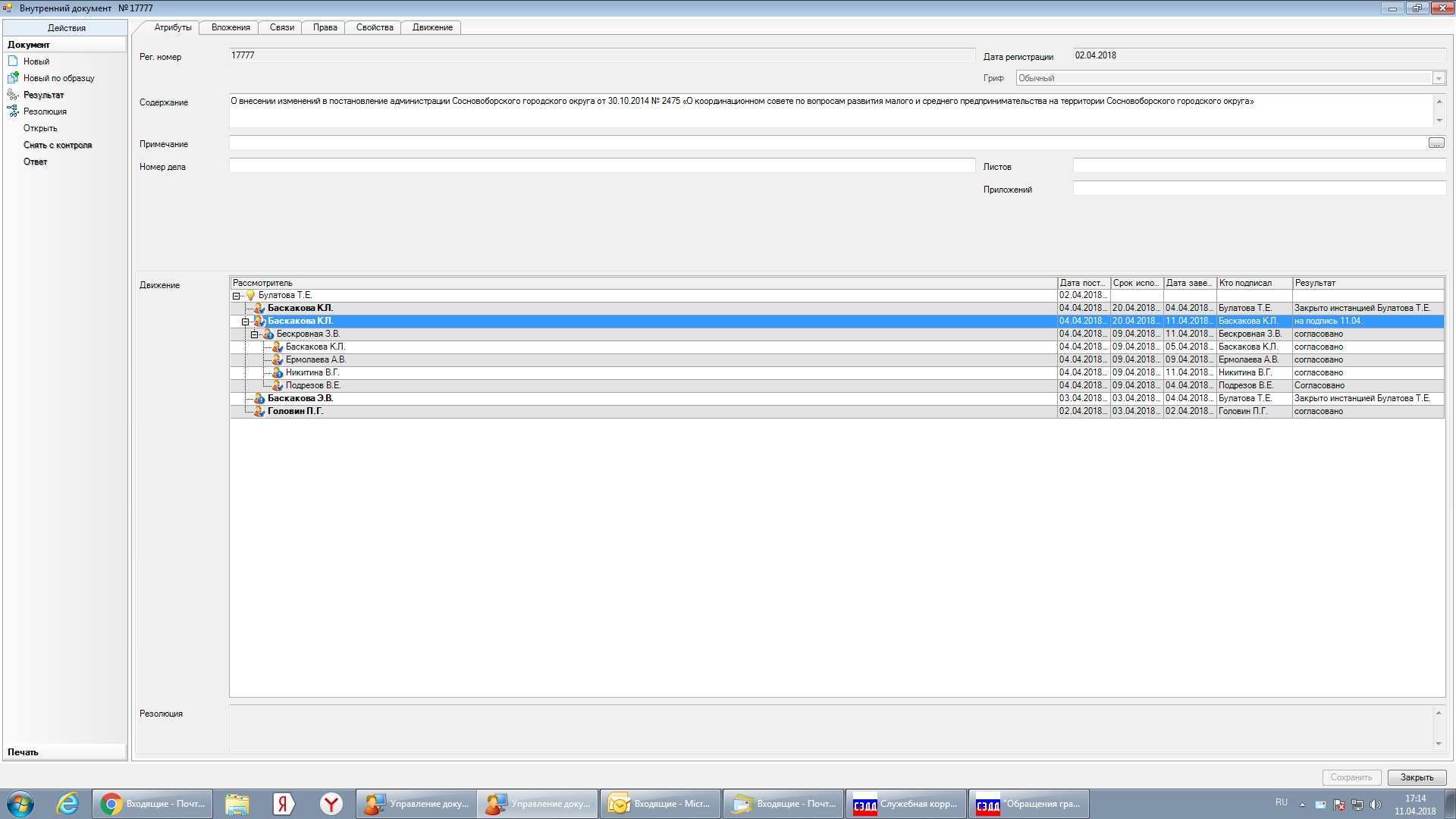 Рассылка:Общий отдел, ОЭР, КУМИ,СМФПП, Пресс-центр